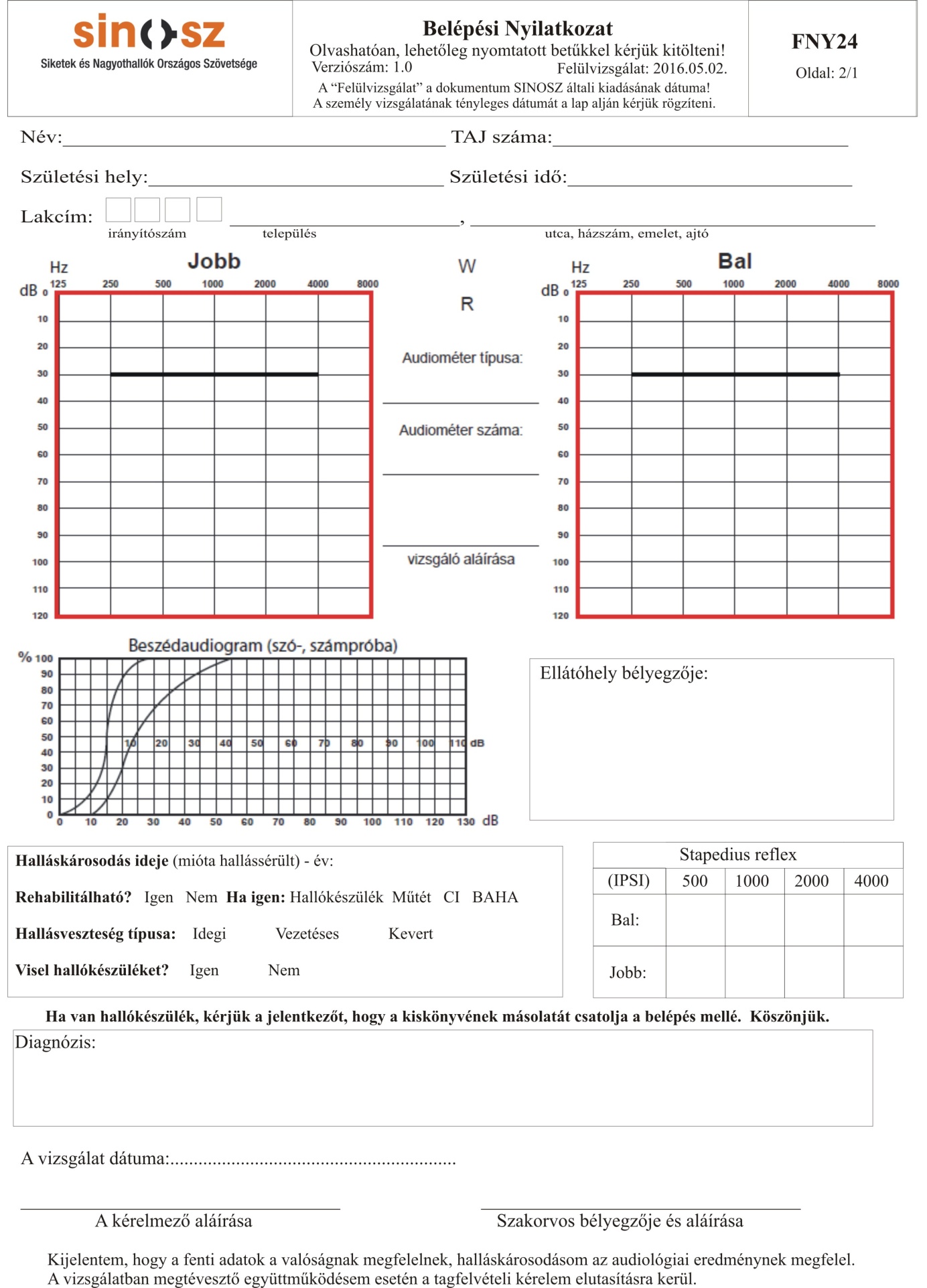 Benyújtás dátuma:……………………………..	           ___________________________________																				     	Kérelmező aláírása  (kiskorú jelentkező esetén szülő/gondviselő)Kérem felvételemet a SINOSZ  ………………………………………………..  megyei/helyi szervezetének tagságába.  A Szövetség Alapszabályát és Adatvédelmi Szabályzatát megismertem és magamra nézve kötelezően elismerem. Az adataimat önként bocsátottam a SINOSZ rendelkezésére, a SINOSZ ezeket nyilvántartásba veheti és kezelheti. A tagfelvételi eljárás rendjét megismertem, hozzájárulok, hogy a felvételi eljárásban részt vevő szervek és személyek az adataimat megismerjék. Kijelentem, hogy az adatok a valóságnak megfelelnek.Kérem felvételemet a SINOSZ  ………………………………………………..  megyei/helyi szervezetének tagságába.  A Szövetség Alapszabályát és Adatvédelmi Szabályzatát megismertem és magamra nézve kötelezően elismerem. Az adataimat önként bocsátottam a SINOSZ rendelkezésére, a SINOSZ ezeket nyilvántartásba veheti és kezelheti. A tagfelvételi eljárás rendjét megismertem, hozzájárulok, hogy a felvételi eljárásban részt vevő szervek és személyek az adataimat megismerjék. Kijelentem, hogy az adatok a valóságnak megfelelnek.Kérem felvételemet a SINOSZ  ………………………………………………..  megyei/helyi szervezetének tagságába.  A Szövetség Alapszabályát és Adatvédelmi Szabályzatát megismertem és magamra nézve kötelezően elismerem. Az adataimat önként bocsátottam a SINOSZ rendelkezésére, a SINOSZ ezeket nyilvántartásba veheti és kezelheti. A tagfelvételi eljárás rendjét megismertem, hozzájárulok, hogy a felvételi eljárásban részt vevő szervek és személyek az adataimat megismerjék. Kijelentem, hogy az adatok a valóságnak megfelelnek.Kérem felvételemet a SINOSZ  ………………………………………………..  megyei/helyi szervezetének tagságába.  A Szövetség Alapszabályát és Adatvédelmi Szabályzatát megismertem és magamra nézve kötelezően elismerem. Az adataimat önként bocsátottam a SINOSZ rendelkezésére, a SINOSZ ezeket nyilvántartásba veheti és kezelheti. A tagfelvételi eljárás rendjét megismertem, hozzájárulok, hogy a felvételi eljárásban részt vevő szervek és személyek az adataimat megismerjék. Kijelentem, hogy az adatok a valóságnak megfelelnek.Kérem felvételemet a SINOSZ  ………………………………………………..  megyei/helyi szervezetének tagságába.  A Szövetség Alapszabályát és Adatvédelmi Szabályzatát megismertem és magamra nézve kötelezően elismerem. Az adataimat önként bocsátottam a SINOSZ rendelkezésére, a SINOSZ ezeket nyilvántartásba veheti és kezelheti. A tagfelvételi eljárás rendjét megismertem, hozzájárulok, hogy a felvételi eljárásban részt vevő szervek és személyek az adataimat megismerjék. Kijelentem, hogy az adatok a valóságnak megfelelnek.Név:Név:Születési név:Születési név:Anyja neve:Anyja neve:Születési hely és idő:Állampolgársága:Állampolgársága:Lakcíme:Lakcíme:Levelezési címe:Levelezési címe:Telefon/ mobiltelefon:Telefon/ mobiltelefon:E-mail cím:E-mail cím:Legmagasabb iskolai végzettsége:                      Szakképzettsége: ……………………………………………..….Legmagasabb iskolai végzettsége:                      Szakképzettsége: ……………………………………………..….Legmagasabb iskolai végzettsége:                      Szakképzettsége: ……………………………………………..….Legmagasabb iskolai végzettsége:                      Szakképzettsége: ……………………………………………..….Legmagasabb iskolai végzettsége:                      Szakképzettsége: ……………………………………………..….Fogyatékossághoz kapcsolódó kérdések: Fogyatékossághoz kapcsolódó kérdések: Fogyatékossághoz kapcsolódó kérdések: Fogyatékossághoz kapcsolódó kérdések: Fogyatékossághoz kapcsolódó kérdések: ⁭          siket                                           nagyothalló                      ⁭ halmozottan fogyatékos⁭          siket                                           nagyothalló                      ⁭ halmozottan fogyatékos⁭          siket                                           nagyothalló                      ⁭ halmozottan fogyatékos⁭          siket                                           nagyothalló                      ⁭ halmozottan fogyatékos⁭          siket                                           nagyothalló                      ⁭ halmozottan fogyatékosÖn hogyan kommunikál?Ön hogyan kommunikál?Ön hogyan kommunikál?Ön hogyan kommunikál?Ön hogyan kommunikál?⁭ jelnyelvet használ⁭ jelnyelvet használ⁭ beszéddel kommunikál⁭ beszéddel kommunikál⁭ mindkettőMikor vesztette el a hallását?Mikor vesztette el a hallását?Mikor vesztette el a hallását?Mikor vesztette el a hallását?Mikor vesztette el a hallását?⁭ veleszületett               ⁭ gyermekkorban                     ⁭ felnőttkorban                       ⁭ időskorban⁭ veleszületett               ⁭ gyermekkorban                     ⁭ felnőttkorban                       ⁭ időskorban⁭ veleszületett               ⁭ gyermekkorban                     ⁭ felnőttkorban                       ⁭ időskorban⁭ veleszületett               ⁭ gyermekkorban                     ⁭ felnőttkorban                       ⁭ időskorban⁭ veleszületett               ⁭ gyermekkorban                     ⁭ felnőttkorban                       ⁭ időskorbanHallásjavító eszköz:Hallásjavító eszköz:Hallásjavító eszköz:Hallásjavító eszköz:Hallásjavító eszköz:⁭        nem viselek                                hallókészülék      ⁭      ⁭      Cochleáris implantátum (CI)                                                            bal oldalt          jobb oldalt                      BAHA rendszer                                              ⁭        nem viselek                                hallókészülék      ⁭      ⁭      Cochleáris implantátum (CI)                                                            bal oldalt          jobb oldalt                      BAHA rendszer                                              ⁭        nem viselek                                hallókészülék      ⁭      ⁭      Cochleáris implantátum (CI)                                                            bal oldalt          jobb oldalt                      BAHA rendszer                                              ⁭        nem viselek                                hallókészülék      ⁭      ⁭      Cochleáris implantátum (CI)                                                            bal oldalt          jobb oldalt                      BAHA rendszer                                              ⁭        nem viselek                                hallókészülék      ⁭      ⁭      Cochleáris implantátum (CI)                                                            bal oldalt          jobb oldalt                      BAHA rendszer                                              Családjában van-e hallássérült? Családjában van-e hallássérült? Családjában van-e hallássérült? Megváltozott munkaképességű?Megváltozott munkaképességű?    nincs                van:…………………………                    nincs                van:…………………………                    nincs                van:…………………………                igen                   nemigen                   nemKap-e valamilyen ellátást?   Ha igen:Kap-e valamilyen ellátást?   Ha igen:Kap-e valamilyen ellátást?   Ha igen:„Kijelentem, hogy a belépéskor általam szolgáltatott iratokat büntetőjogi felelősségem tudatában adom át a SINOSZ részére, és tudomásul veszem, hogy a SINOSZ felé hamis iratok átadása büntetőjogi felelősségre vonást eredményezhet.”„Kijelentem, hogy a belépéskor általam szolgáltatott iratokat büntetőjogi felelősségem tudatában adom át a SINOSZ részére, és tudomásul veszem, hogy a SINOSZ felé hamis iratok átadása büntetőjogi felelősségre vonást eredményezhet.”       rehabilitációs                   rokkantsági       rehabilitációs                   rokkantsági       rehabilitációs                   rokkantsági„Kijelentem, hogy a belépéskor általam szolgáltatott iratokat büntetőjogi felelősségem tudatában adom át a SINOSZ részére, és tudomásul veszem, hogy a SINOSZ felé hamis iratok átadása büntetőjogi felelősségre vonást eredményezhet.”„Kijelentem, hogy a belépéskor általam szolgáltatott iratokat büntetőjogi felelősségem tudatában adom át a SINOSZ részére, és tudomásul veszem, hogy a SINOSZ felé hamis iratok átadása büntetőjogi felelősségre vonást eredményezhet.”